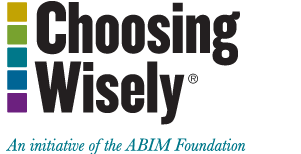 Additional ResourcesMaterials for Patients:http://www.choosingwisely.org/getting-started/resource-library/additional-materials-for-patients/Implementing Choosing Wisely in Rural CommunitiesBagging Antibiotics in MaineMaking Choosing Wisely Count for More